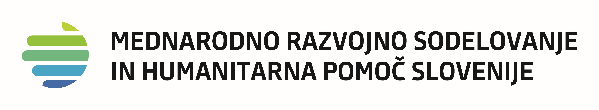 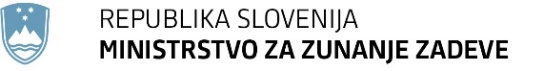 Obrazec št. 3IZJAVA O UDELEŽBI PRAVNIH IN FIZIČNIH OSEB PRI PRIJAVITELJUZaradi zagotavljanja transparentnosti in preprečevanja korupcijskih tveganj je skladno s šestim odstavkom 14. člena Zakona o integriteti in preprečevanju korupcije – UPB2 (Ur. l. RS, št. 69/11 – uradno prečiščeno besedilo; v nadaljnjem besedilu: ZIntPK) Ministrstvo za zunanje zadeve Republike Slovenije dolžno pridobiti izjavo oziroma podatke o udeležbi fizičnih in pravnih oseb pri prijavitelju, vključno z udeležbo tihih družbenikov, ter o gospodarskih subjektih, za katere se v skladu z določbami zakona, ki ureja gospodarske družbe, šteje, da so povezane družbe s prijaviteljem. To izjavo oziroma podatke je ministrstvo dolžno na njeno zahtevo predložiti Komisiji za preprečevanje korupcije.Namen pridobitve izjave je upoštevanje določb o omejitvah poslovanja iz 35. do 40. člena ZIntPK, ki veljajo za funkcionarje in njihove družinske člane, ter izogibanje nasprotju interesov, ki ne obvezuje samo funkcionarjev, temveč tudi vse javne uslužbence.Skladno s četrtim odstavkom 218. člena Pravilnika o postopkih za izvrševanje proračuna Republike Slovenije (Ur. l. RS, št. 50/07, 61/08, 99/09 – ZIPRS1011, 3/13 in 81/16) predsednik in članik komisije za vodenje postopka javnega razpisa ne smejo biti s prijavitelji ali končnimi prejemniki sredstev interesno povezani v smislu poslovne povezanosti, sorodstvenega razmerja (v ravni vrsti ali stranski vrsti do vštetega četrtega kolena), v zakonski zvezi ali v svaštvu do vštetega drugega kolena, četudi je zakonska zveza že prenehala, ali v izvenzakonski skupnosti. Za presojo drugih elementov interesne povezanosti se uporablja Kodeks ravnanja javnih uslužbencev (Ur. l. RS, št. 8/01) in ZIntPK.Javni razpisNeposredni proračunski uporabnik:	Ministrstvo za zunanje zadeve Republike Slovenije, Prešernova cesta 25, 1000 LjubljanaŠtevilka javnega razpisa:					5107-2/2020/15Naslov javnega razpisa:	Javni razpis za izvajanje mednarodnih razvojnih projektov in strateško partnerstvo na področju mednarodne humanitarne pomoči v obdobju 2021 do 2023Podatki o pravni osebi – prijaviteljuPolno ime:      Uradni naslov:      Številka vpisa v sodni ali drug register (št. vložka):      Matična številka:      OPOMBA: PRIJAVITELJ MORA IZPOLNITI TABELE PRI VSEH ŠTIRIH TOČKAH OZIROMA OZNAČITI S POŠEVNICO, ČE PODATKA NI. PO POTREBI LAHKO DODAJA VRSTICE.Ustanovitelji zgoraj navedenega prijavitelja so naslednje pravne in fizične osebe (Navedite vse pravne in fizične osebe, ki so navedene v ustanovnem aktu prijavitelja. Če ustanoviteljev ne morete navesti, v opombah natančno pojasnite razloge.)Opombe:      Odgovorna oseba (zakoniti zastopnik) prijaviteljaPrijavitelj ima upravni odbor oziroma svet (podčrtajte)DA		NEČlani upravnega odbora oziroma sveta prijavitelja so:Prijavitelj ima nadzorni odbor (podčrtajte)DA		NEČlani nadzornega odbora prijavitelja so:Če prijavitelj predloži lažno izjavo oziroma da neresnične podatke o navedenih dejstvih, ima to v skladu s šestim odstavkom 14. člena ZIntPK za posledico ničnost pogodbe, sklenjene na podlagi zgoraj navedenega javnega razpisa.S podpisom te izjave jamčim za resničnost navedenih podatkov.Kraj in datumŽig Ime in priimek odgovorne osebe(izpolnite z velikim tiskanimi črkami)Podpis odgovorne osebeŠt.Ime in priimek/naziv pravne osebeNaslov fizične osebe/sedež pravne osebe1234Št.Ime in priimekNaslov1Št.Ime in priimekNaslov člana1234Št.Ime in priimekNaslov člana1234